（別記様式第１－１号）スマイルサポーター認定申込書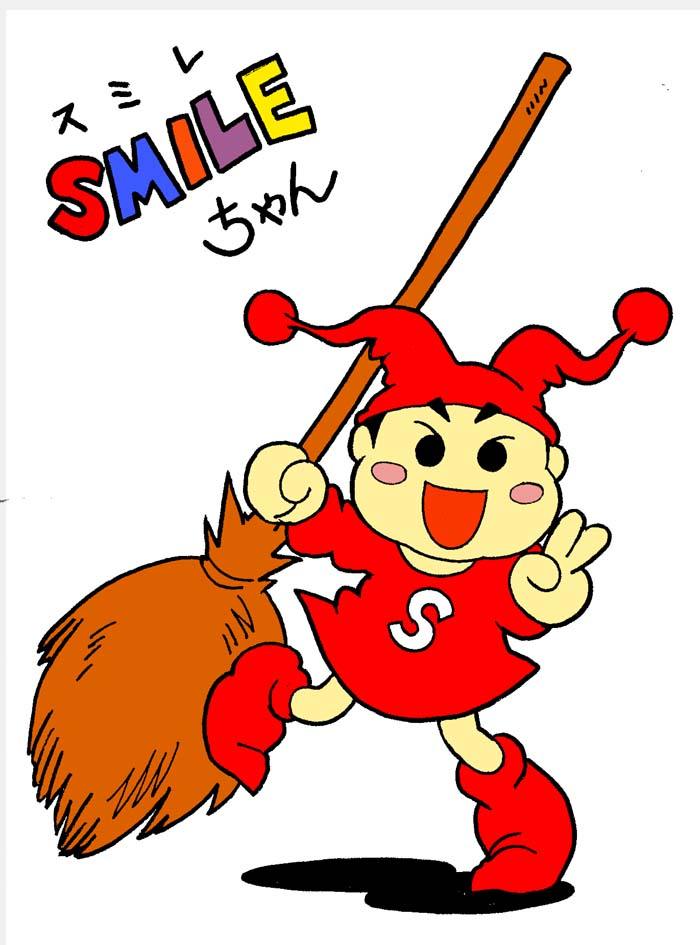    年 　  月  　 日               　　事務所長  殿氏名又は団体名                                代表者名                              　      住    所                                　    電話番号                          　          Ｅ－mail                        　            担当者名　　　　　　　　　　　　　　　　　　　みやぎスマイルロード・プログラム実施要領第４の規定により，下記のとおり申し込みます。１  道路名                                                       ２  区  間                                 ～                                                 約              ｍ３  期  間   　　    年    月    日から　　    年    月    日まで４  作業内容（該当するものを〇で囲む。具体的内容は別紙１に記入）       清掃作業  ・  緑化作業  ・  除草  ・　除雪　・その他（                  ）５  表示板の設置希望の有無（該当するものを〇で囲む）    有   ・   無６　物品等の受領希望の有無（該当するものを〇で囲む）    有   ・   無７  構成員名簿（団体で参加する場合は別紙２に記入）８  その他（団体の規約等があればその写しを添付）（別紙１）スマイルロード・プログラム実施予定表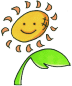 氏名又は団体名                 　           代表者名                     　             （別紙２）スマイルサポーター構成員名簿団体名                                    代表者名                                  ※ 欄が足りない場合は，コピーして記載してください。既存の団体名簿がある場合は，その写しを活用してください。（様式１）事　故　報　告　書　　　　　　　　　　　　　　　氏名又は団体名　　　　　　　　　　　　　　　　代表者名　　　　　　　　　　　　　　　 　　　　　　　　　　　　　　　　　電話番号　　　　　　　　　　　　　　 　　　　　　　　　　　　　　　　　　FAX番号　　　　　　　　　　　　　　　　　　１　受傷者(被保険者)住所　　　　　　　　　　　　　　　　　　　　　　　　　　　　　　（フリガナ）氏名　　　　　　　　　　　　　　　　　　　　　　　　　　　　　　　生年月日　　　　　　　　　　　　　　　年　　　月　　　日　　　　　　　　　　性別　　　　　男　・　女　　　　　電話番号(連絡先)　　　　　　　　(　　　　　　)　　　　　　　　　　　　　　　　　　　　　　　　２　事故発生日時　　　　　　　　年　　月　　日(　　)　午前・午後　　　　時　　　　分頃　　３　事故発生場所４　警察への届出の有無　　有　　　　　　　　　警察署　　・　無５　事故の原因・状況６　傷害・治療の状況　　ケガの部位　　　　　　　　　　　　　　ケガの状況　　　　　　　　　　　　治療状況　入院中・通院中・治癒　　　　治療見込　　　　　　　　　　　　　　　(病院名　　　　　　　　　　　　病院ＴＥＬ　　　　　　　　　　　　)構成員名簿の写し(受傷者掲載分)を添付願います。(記載にあたっての注意事項)○ケガの部位とは、下記の区分で記入願います。○ケガの状況とは、下記の区分で記入願います。（様式２）スマイルロード・プログラム実施報告書氏名又は団体名                            （様式３）スマイルロード・プログラム継続実施予定表  年　  月　 日       　　事務所長  あて氏名又は団体名                            代表者名                                  みやぎスマイルロード・プログラムに関する覚書の規定により，下記のとおり届け出ます。※スマイルサポーター構成員に変更がある場合は，構成員名簿も合わせて提出してください。（別記様式第５号）みやぎスマイルロード・プログラムに関する覚書変更届   年 　  　月  　　 日　　　　　　 市（町・村）長　殿               　　事務所長　殿氏名又は団体名　　　               　　    　　　 代表者名  　　                                  印「みやぎスマイルロード・プログラムに関する覚書」に関して，下記のとおり変更があるので届け出ます。記１　変更後の内容（変更する部分のみ記入してください。）（１）　サポーターの名称等　　住　所　　　　　　　　　　　　　　　　　　　　　　　　　　　　　　　　　　　　　氏　名　　　　　　　　　　　　　　　　　　　　　　　　　　　　　　　　　　　（２）　対象区間　　道路名　　　　　　　　　　　　　　　　　　　　　　　　　　　　　　区　間　　　　　　　　　　　　　　　　　～　　　　　　　　　　　　　　　　　　　　　　　　約　　　　　　　　ｍ（３）　作業内容（該当するものを〇で囲んでください。）　　清掃作業  ・  緑化作業  ・  除草  ・　除雪　・　その他（            　　      ）２　変更（予定）年月日　　　　　　　　　　　年　　　　月　　　　日※　本書を２通作成し，○○市（町・村）長及び○○事務所長に提出してください。※　対象区間が延長又は増加する場合は，事前に道路管理者に相談の上，位置図等の図面を添付してください。※　代表者の変更については，本書による届け出は不要です。（別記様式第６号）みやぎスマイルロード・プログラムに関する覚書解除届   年 　  　月  　　 日　　　　　　 市（町・村）長　殿               　　事務所長　殿氏名又は団体名　　　               　　    　　　 代表者名  　　                                  印みやぎスマイルロード・プログラムに関する覚書について，下記の理由により解除を申し出ます。記理　由※　本書を２通作成し，○○市（町・村）長及び○○事務所長に提出してください。活動内容（具体的に）活動内容（具体的に）活動内容（具体的に）活動内容（具体的に）活動箇所の概略図活動箇所の概略図活動予定回数活動予定回数                             回                             回                             回                             回活動予定年月日活動予定年月日活動内容活動内容参加予定人数第１回    年      月      日ころ    年      月      日ころ第２回    年      月      日ころ    年      月      日ころ第３回    年      月      日ころ    年      月      日ころ第４回    年      月      日ころ    年      月      日ころ第　回    年      月      日ころ    年      月      日ころ第　回    年      月      日ころ    年      月      日ころ第  回    年      月      日ころ    年      月      日ころ第  回    年      月      日ころ    年      月      日ころ第  回    年      月      日ころ    年      月      日ころ第  回    年      月      日ころ    年      月      日ころ第  回    年      月      日ころ    年      月      日ころ第  回    年      月      日ころ    年      月      日ころ氏    名性別年令住    所備    考123456789101112131415①頭部②顔面部③頸部④肩・胸・背・腹⑤腰部⑥腕⑦手指⑧脚⑨足指⑩臓器①骨折②脱臼③捻挫④切断⑤切り傷⑥打撲⑦神経損傷⑧やけど⑨挫創⑩擦過傷⑪頸椎損傷⑫腰椎損傷⑬その他(具体的に記入)活動年月日延長活動内容参加人数　　年　　月　　日 (　　)　　　　ｍ清掃・緑化・除草・除雪内容 (　　　　 　　　)　　　名　　年　　月　　日 (　　)　　　　ｍ清掃・緑化・除草・除雪内容 (　　　　 　　　)　　　名　　年　　月　　日 (　　)　　　　ｍ清掃・緑化・除草・除雪内容 (　　　　 　　　)　　　名　　年　　月　　日 (　　)　　　　ｍ清掃・緑化・除草・除雪内容 (　　　　 　　　)　　　名　　年　　月　　日 (　　)　　　　ｍ清掃・緑化・除草・除雪内容 (　　　　 　　　)　　　名　　年　　月　　日 (　　)　　　　ｍ清掃・緑化・除草・除雪内容 (　　　　 　　　)　　　名　　年　　月　　日 (　　)　　　　ｍ清掃・緑化・除草・除雪内容 (　　　　 　　　)　　　名　　年　　月　　日 (　　)　　　　ｍ清掃・緑化・除草・除雪内容 (　　　　 　　　)　　　名　　年　　月　　日 (　　)　　　　ｍ清掃・緑化・除草・除雪内容 (　　　　 　　　)　　　名　　年　　月　　日 (　　)　　　　ｍ清掃・緑化・除草・除雪内容 (　　　　 　　　)　　　名活動内容及び活動箇所の概略図（変更がある場合は記入してください。）活動内容及び活動箇所の概略図（変更がある場合は記入してください。）活動内容及び活動箇所の概略図（変更がある場合は記入してください。）活動内容及び活動箇所の概略図（変更がある場合は記入してください。）活動内容及び活動箇所の概略図（変更がある場合は記入してください。）活動内容及び活動箇所の概略図（変更がある場合は記入してください。）（内容）（内容）（内容）（内容）（概略図）（概略図）活動希望期間活動希望期間   　 年    月    日 から 　　　    年    月    日まで   　 年    月    日 から 　　　    年    月    日まで   　 年    月    日 から 　　　    年    月    日まで   　 年    月    日 から 　　　    年    月    日まで活動予定回数活動予定回数                             回                             回                             回                             回活動予定年月日活動予定年月日活動内容活動内容参加予定人数第１回    年      月      日ころ    年      月      日ころ第２回    年      月      日ころ    年      月      日ころ第３回    年      月      日ころ    年      月      日ころ第４回    年      月      日ころ    年      月      日ころ第　回    年      月      日ころ    年      月      日ころ第　回    年      月      日ころ    年      月      日ころ第  回    年      月      日ころ    年      月      日ころ第  回    年      月      日ころ    年      月      日ころ第  回    年      月      日ころ    年      月      日ころ